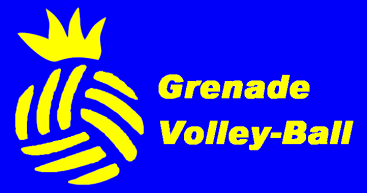 VOLLEY BALL 4X4 MIXTE GREENMERCREDI 28 et VENDREXDI 30 juin 2017TOURNOI LOISIR au stade Jean Marie FAGESLe tournoi de la ville du Grenade Volley-ball :C’est un tournoi LOISIR :Il s’adresse aux volleyeurs occasionnels ou évoluant dans un championnat de volley loisir. Les équipes mixtes de 4 joueurs (1 fille minimum) sont constituées par les associations, les corps de métier, les quartiers de Grenade et de la région….Le tournoi se déroule sur 2 soirées (le mercredi et vendredi soirs, à partir de 19h), en extérieur et sur herbe. Cette année encore le tournoi se déroule au stade Jean Marie Fages, stade de rugby en face d’Intermarché, avec la possibilité de repli sur 2 gymnases en cas de mauvais temps.Une communication sera envoyée la veille du tournoi à votre responsable d’équipe en fonction des prévisions météorologiques pour annoncer le repli sur ces gymnases (complexe Jagan ou gymnase du Collège de Grenade)Toutes les Finales se dérouleront le vendredi soir DROITS D’ENGAGEMENTS :7€ par joueur pour toute inscription avant le 21/06/2017, sinon 10€ par joueur pour toute inscription sur place. Sur place tous les soirs: buvette, grillades, sandwiches, frites, crêpes, etc….Nous espérons vous voir nombreux pour ce tournoi de la ville ouvert à tous ! 
N'hésitez donc pas à faire circuler l'information dans votre entourage. 

RENSEIGNEMENTS ET INSCRIPTIONS:Nous vous demandons de retourner le bulletin d’inscription ci-joint dûment complété, accompagné du règlement (reçu sur demande) par chèque à l’ordre du GVB avant le 21/06 / 17 à : GRENADE VOLLEY BALL, 200 route d’Auch, 82600 Verdun sur GaronneRenseignements complémentaires au : 07 82 11 79 78Ou grenadevb@googlegroups.com